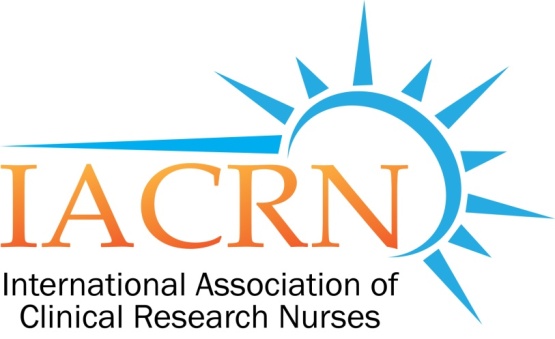 IACRN Research Committee MinutesDecember 09, 2015Members Present:Meeting convened at 3:30 PM EST:   Cheryl Fisher Co-Chair, presiding.Review of Minutes Nov 11, 2015:  Nov Minutes accepted with no changes. (Motion: Carolynn; 2nd: Kathy Grinke.Leadership transition reviewed to take place Jan 1, 2016.Joy Bailey stepping down from ChairCheryl Fisher is new ChairKathy Hall is new Co-chair.Joy Bailey has volunteered to represent Research Committee on IACRN16 Conference Planning Committee.Work Group Updates:  CherylWork force / Domains of Practice.Cheryl has been working with Gordon Hill (UK) related to connections in UK having to do with workforce development and connection to our survey; How to find out what is happening in other countries related to CRN resources, competencies, and what training and education they have.Potential to distribute survey in UK then look for similarities and differencesPreliminary list of survey questions:Discussion related to ensuring that questions elicit answers that give clearer picture of activities that CRNs engage in. and are congruent with our aims.Members to send suggestions to Catherine who will collate and make second version of list.Metrics:  CarolynnWe may not be able to acquire the data previously hoped for due to limitations at Penny Jester’s site.More to follow on this.Action Items:Cheryl to send out proposal for workforce/domains survey study.Carolynn to talk to Penny about continuing feasibility of conducting metrics pilot study using Penny’s resources.Members to send their suggestions for the survey questions and Catherine will collate.Meeting adjourned at 4:45Submitted,    Catherine Griffith, RN, FacilitatorJoy BaileyCatherine GriffithCarolynn Thomas JonesCheryl FisherKathy GrinkeShaunagh Browning